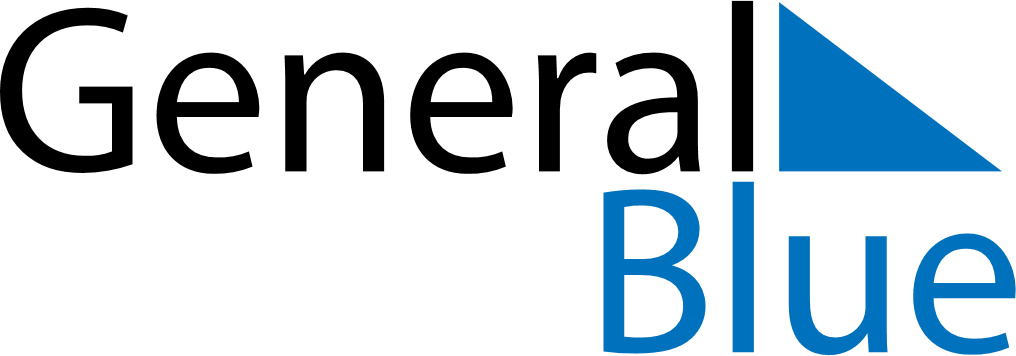 April 2021April 2021April 2021April 2021United StatesUnited StatesUnited StatesMondayTuesdayWednesdayThursdayFridaySaturdaySaturdaySunday12334Easter Sunday567891010111213141516171718Tax Day1920212223242425Administrative Professionals Day2627282930